İstanbul İli, Esenyurt İlçesi, Turgut Özal Mahallesi 68. Sokak No: 46 adresinde bulunan ve Esenyurt Tapu Müdürlüğünde 2878 ada 10 No’lu parselde kayıtlı taşımazlar üzerinde 258 adet bağımsız bölüm inşa edilen ve Otoport Otomobil Ticaret Merkezi olarak adlandırılan yapıların, Mayıs 2020 dönemi yönetim faaliyetleridir.Aidat borçları 3 ayı geçen maliklerimiz belirlenmiş, SMS ile borç bilgileri ve ödeme yapmaları gerektiği hatırlatılmıştır, ödeme yapmayanlara yasal uyarı yapılması için avukat aracılığı ile ihtar amaçlı arama yapması sağlanmıştır.Tadilatı süren bağımsız bölümlerin takipleri yapılarak, gerekli şartnameler ve elektrik sözleşmesi için gerekli belgeler verilip işleyiş hakkında bilgi akışı sağlanmaktadır.Her ay başında aktif olan bağımsız bölüm maliklerinin cari hesap ekstreleri dağıtılmaktadır.Faturalarımızın ödemeleri oluşturulan planlama dâhilinde yapılmaktadır. Proje giriş bölgesinden yasak olduğu halde sürekli araç çıkışı engellemek için çelik kapan konulması için firmalardan teklif toplanmış yönetim kuluna sunulmuş ve alımı gerçekleşmiştir.Soğutma kulesi ve otomasyon arasındaki haberleşme kartlarında oluşan arızanın giderilmesi için fiyat teklifi toplanmış yönetim kuluna sunulmuş ve alımı gerçekleşmiştir.Soğutma kuleleri devreye girmeden yapılması gereken bakımlar için firmalardan teklif toplanmış Yönetim Kuluna sunulmuş ve alımı gerçekleşmiştir.3. Kat girişten 62-63-65 numaralı bağımsız bölümlerin içine gelen su sızıntısını önlemek için yapılan yalıtım çalışması başarılı bir şekilde sonuçlanmıştır.Otomasyonda arızalanan 2 adet TV için servis çağırılmış onarımının yapılamayacağı bilgisi alınmış ve yeni TV alımı yapılmıştır.2. kat Ks Otomotiv ve Ege Otomotiv’in mevkilerindeki aydınlatma hattı arızalı olduğundan yeni kablo çekimi yapılmıştır.2. kat Taksim Otomotiv önü küllük araç çarpması sonucu yeniden montajlanmıştır.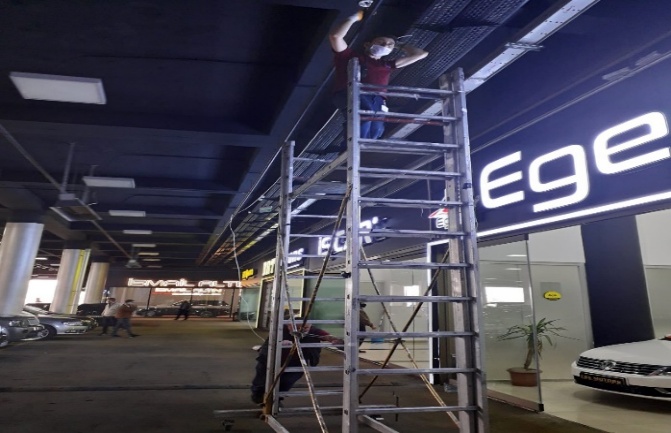 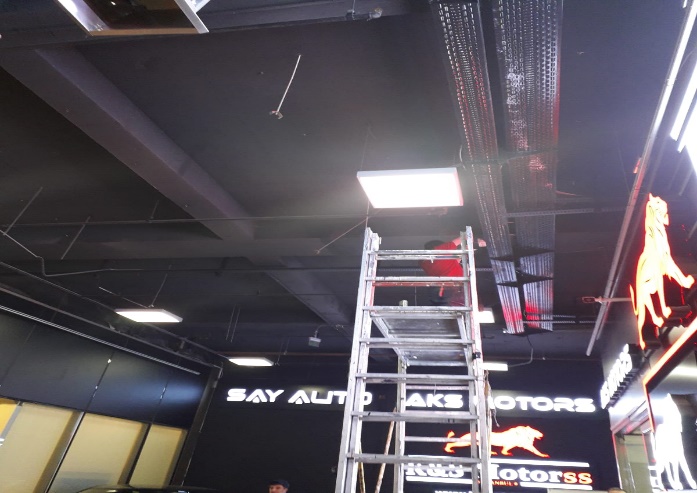 3. kat bayan WC geberit arızası giderilmiştir.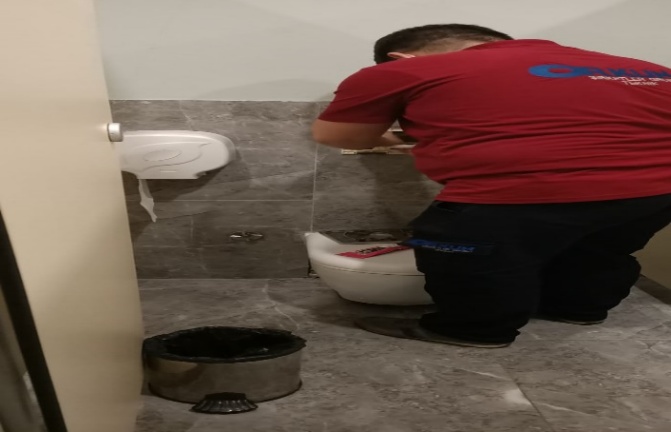 3. kat güven 2 bölgesinde zarar gören araç hız kesicinin 2 parçası yenilenmiştir.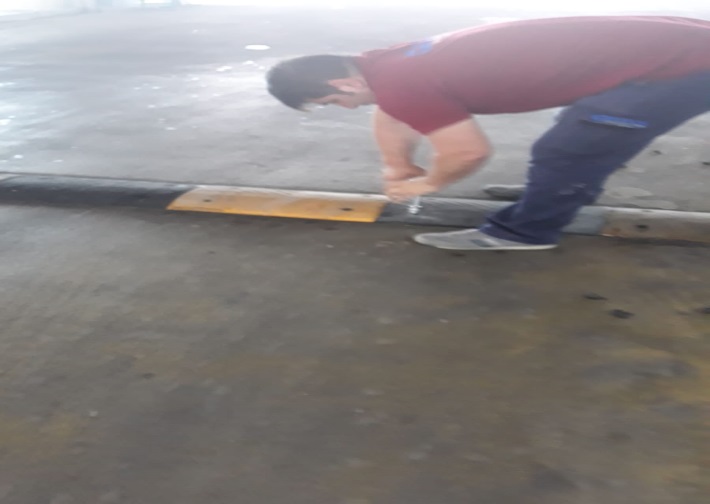 4.kat balkon tarafı rüzgârdan zarar gören kare led aydınlatmalar sökülmüştür. Yerine projektör temin edilip aydınlatma tekrar sağlanacaktır.Soğutma kuleleri faaliyete geçmeden önce eksiklikleri tamamlanmış ve bakımı yetkili servis tarafından yapılmıştır. 5. kat Civan Otomotiv’in klima gider bağlantısı yapılmıştır.6. kat 224 numaralı bağımsız bölüm su sayacı su kaçağı onarım yapılmıştır.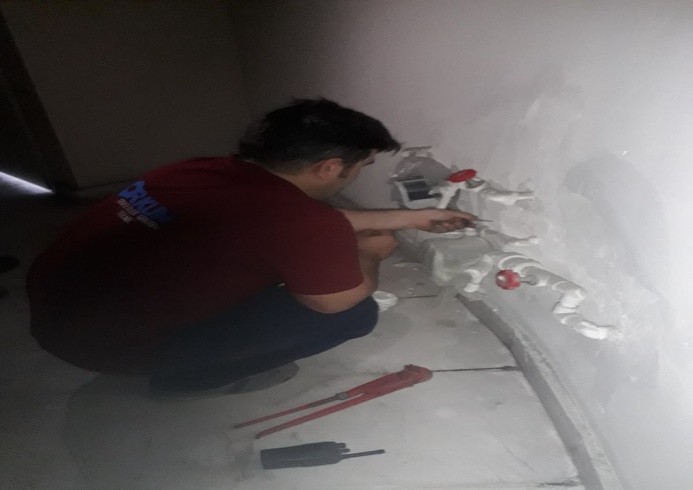 6. kat A blok asansör çağırma butonu Schindler tarafından arızalı olduğu için yenisi ile değiştirilmiştir.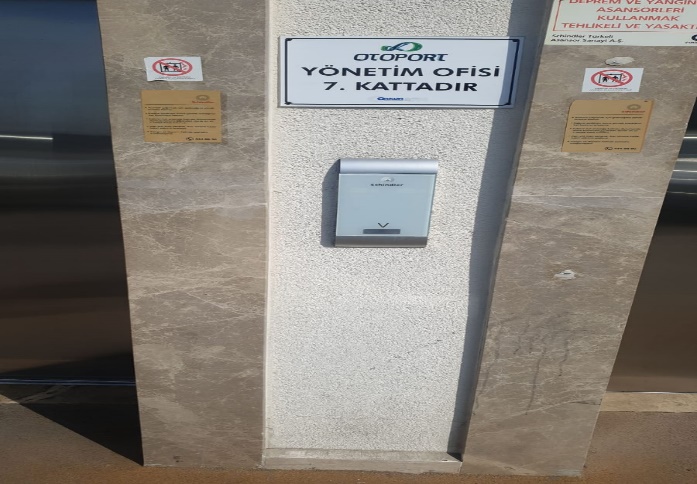 7. kat Xtanbul Software ofisine cam kenarından gelen su için 8. kat teras bölümden silikon ile müdahale edilmiştir.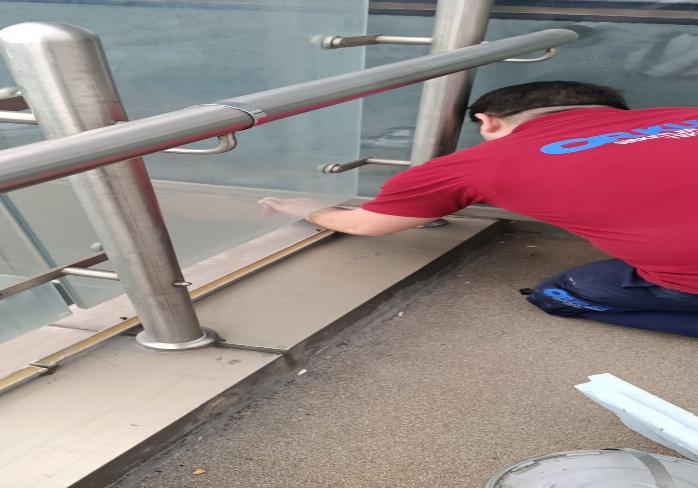 8. kat 234 numaralı bağımsız bölüme gelen su için çatıda bulunan yağmur gideri etrafına kalekim ile müdahale edilmiştir.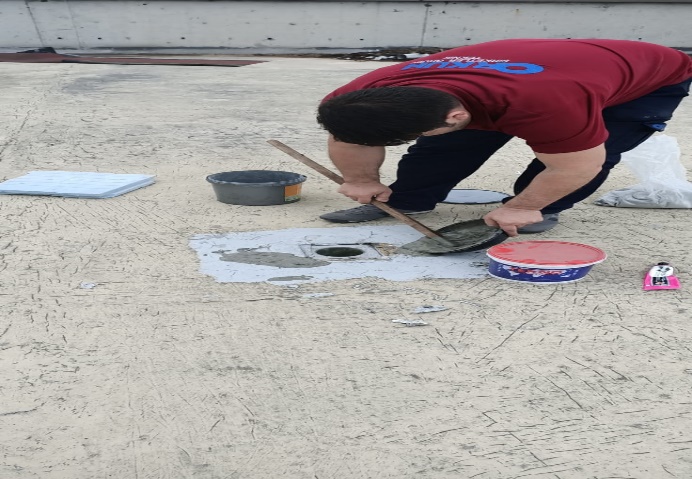 8. kat Otoport tabelası P ve R harflerinin arızalı trafoları yenileri ile değiştirilmiştir.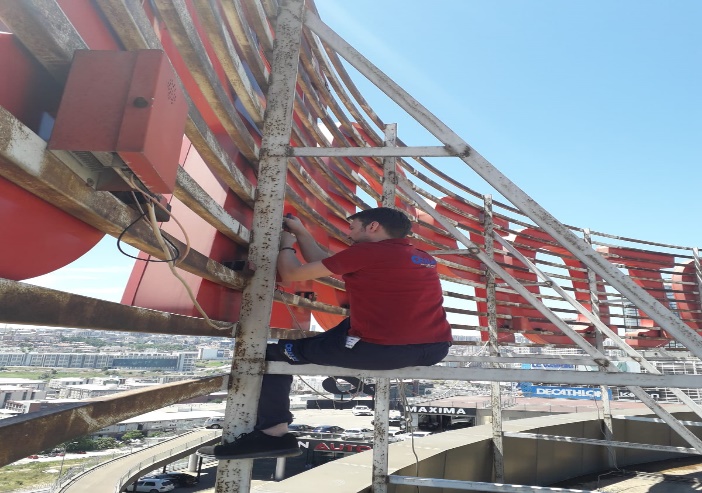 6. kat Emre Otomotiv’in mutfak musluk arızası giderilmiştir.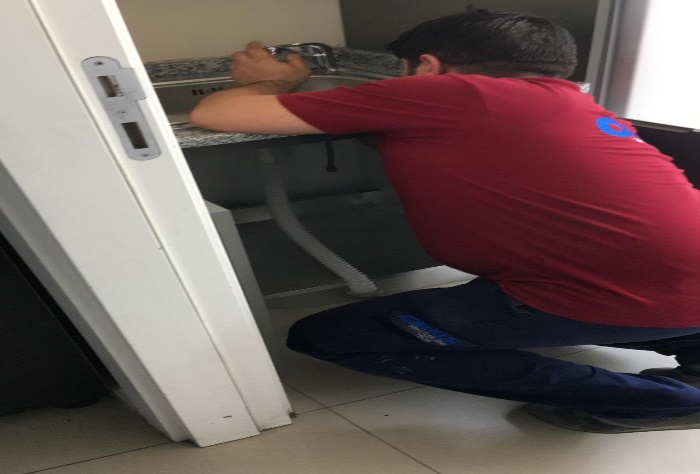 Projedeki 8 adet asansör tabanına sağlık açısından sosyal mesafe stickerları yapıştırılmıştır.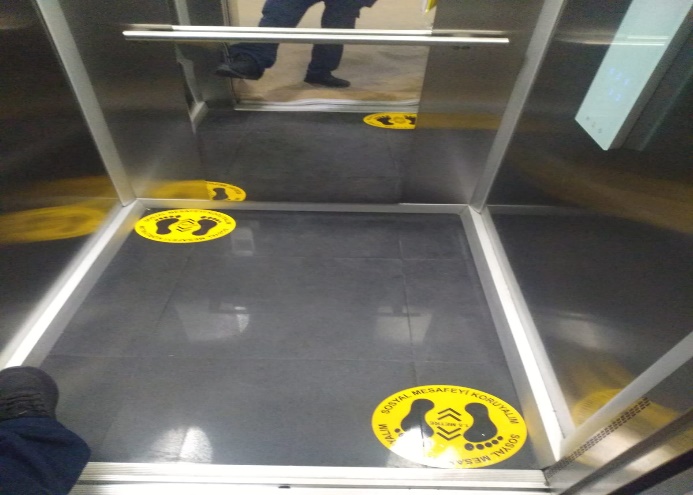 B Blok bay ve bayan lavabolardaki cimri kağıt havlulukları sağlamlaştırılmıştır.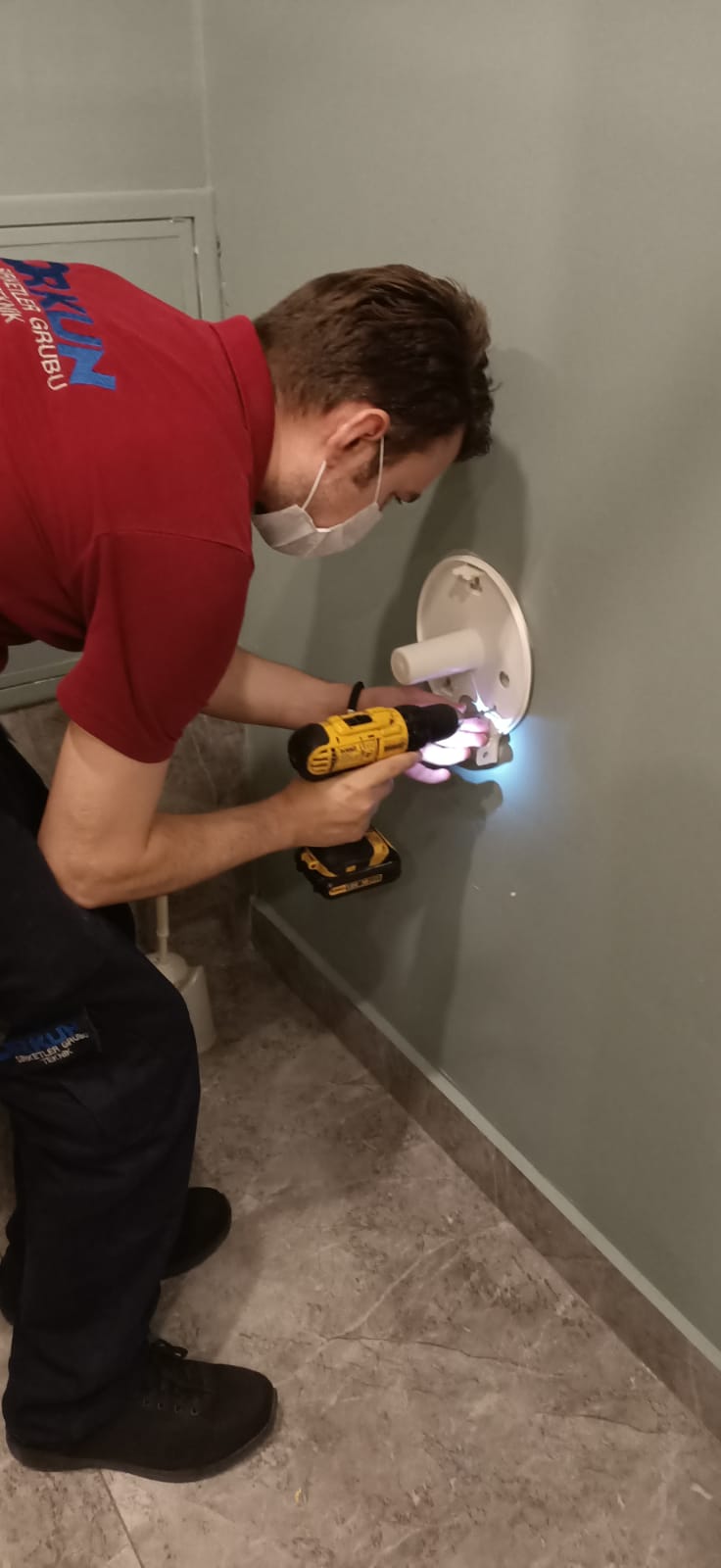 C Blok asansör kol dayama aparatı zarar görmüş tekrar yerine montaj yapılmıştır.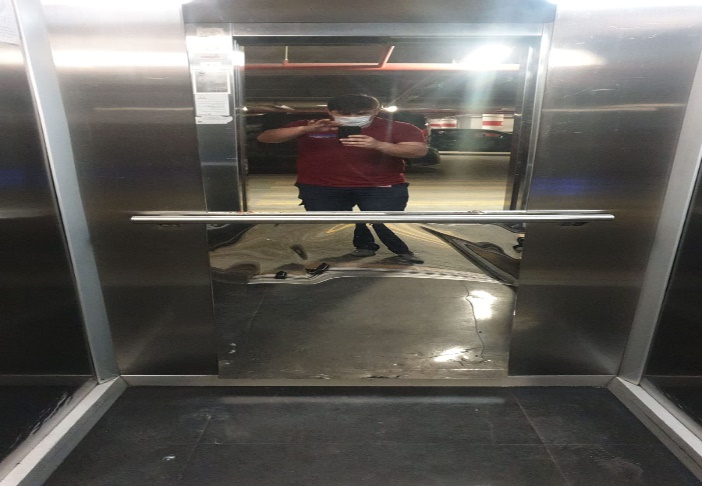 3. kat Efe Otomotiv tabelasına trafo montajı yapılarak tabelaya enerji verilmiştir.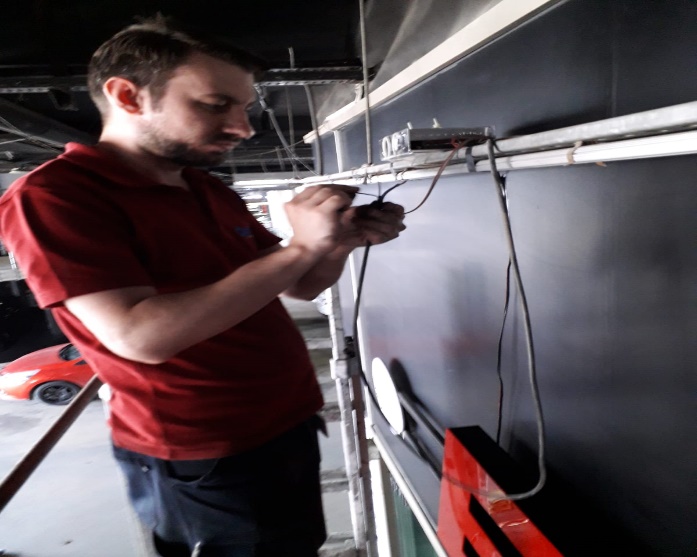 Proje geneli yeni taşınan galeri ve ofislerin Türk Telekom hatları ve yalın internet hatları bağlantıları yapılarak faal durumda teslim edilmiştir.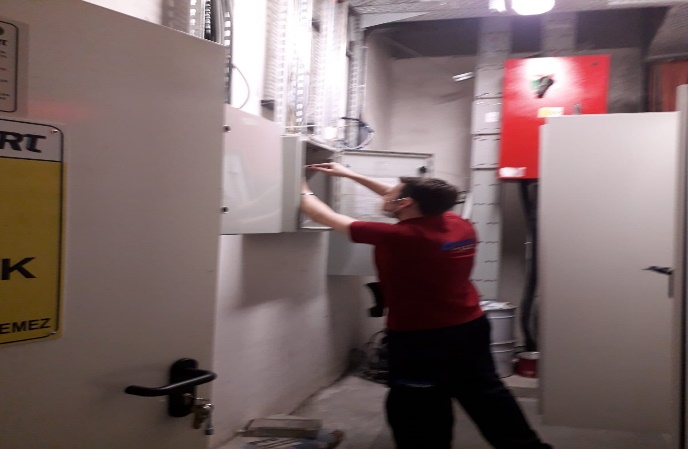 Güven 1 noktası ters yön kasis kapan montajı yapılmıştır.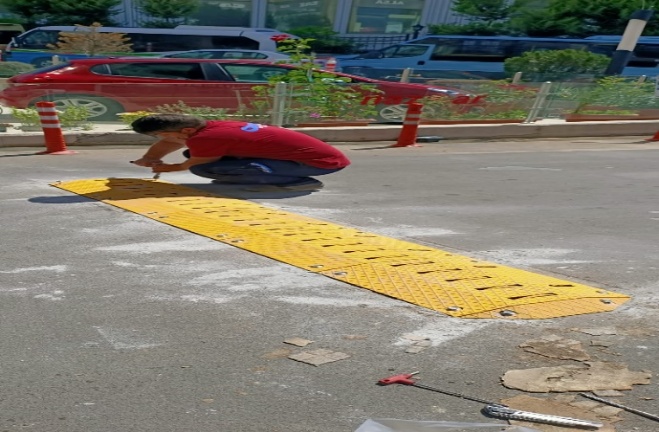 Güven 1 noktası 3 adet çıkış yön levhalasına elektrik hattı çekilerek led trafosu ve led montajı yapılmıştır.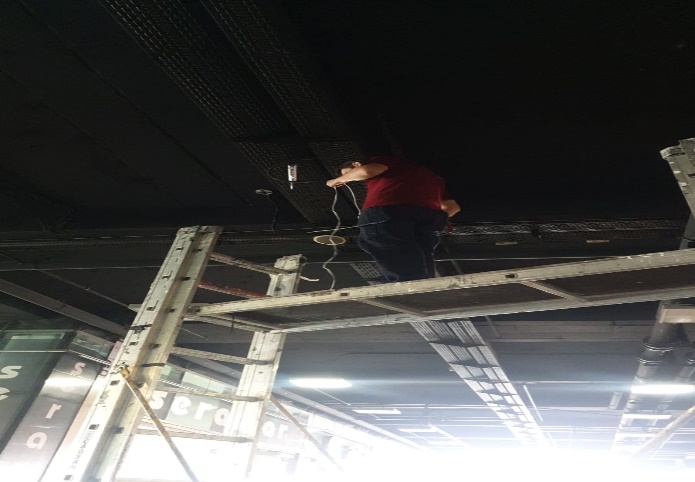 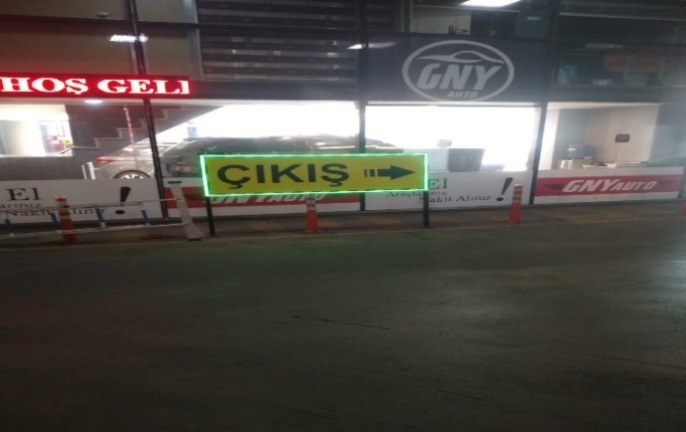 Güven 1 ve güven 2 noktaları hasar gören kepenk anahtar elektrik kablo bağlantıları yenilenmiştir.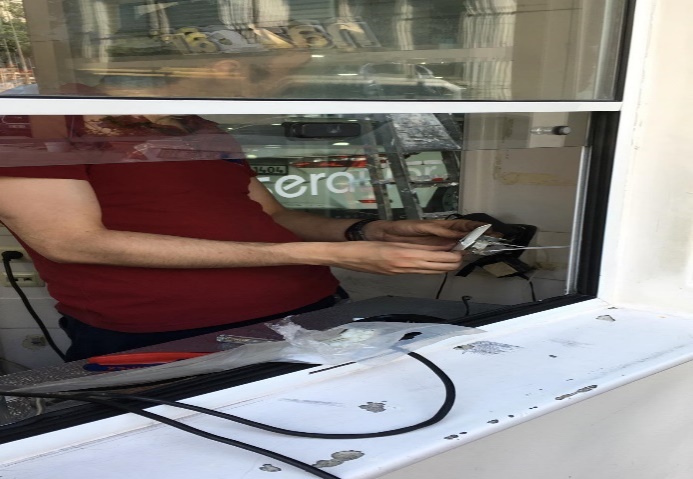 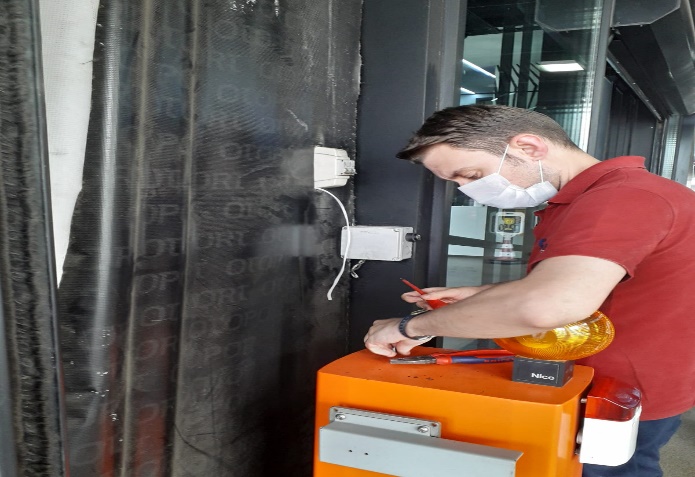 2 No’lu soğutma kulesi arızalı pompası servis tarafından sökülerek onarım için alınmıştır.Kırmızı otopark arızalı floresan aydınlatma tesisatının onarımı yapılmıştır. Eksik ampulleri tamamlanmıştır.4. kat Wowwo Otomotiv’in arızalı kamera hattı onarımı yapılmıştır.Proje geneli tıkalı olan yağmur giderlerinin tespiti yapılmıştır. Açılmaları için kuka çağırılarak açtırma işlemi yaptırılmıştır.Has Otomotiv’in E-5 anayol mevkiindeki acil çıkış kapısı güvenlik zafiyeti için kilit altına alınmıştır. Has Otomotiv konu hakkında bilgilendirilmiştir.Yönetim ofisi giriş kapı hidroliği arızası onarımı yapılmıştır.Otomasyon odası 2 ve 8 No’lu monitörler arıza yapmıştır. Onarımları yenileri ile aynı fiyata geldiğinden uzun ömürlü olması için sıfır ürün alınarak montajları yapılmıştır.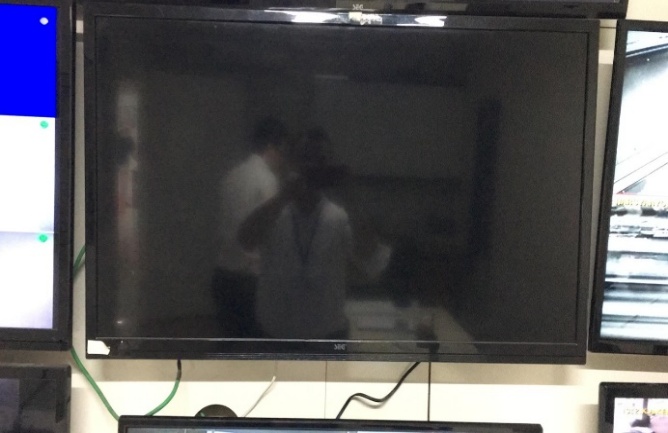 Orta göbek merdivenlerde bulunan 45 adet duvar aplikleri yeni sensörlü aplikler ile değiştirilmiştir. Gece, gündüz ve zaman ayarları yapılmıştır.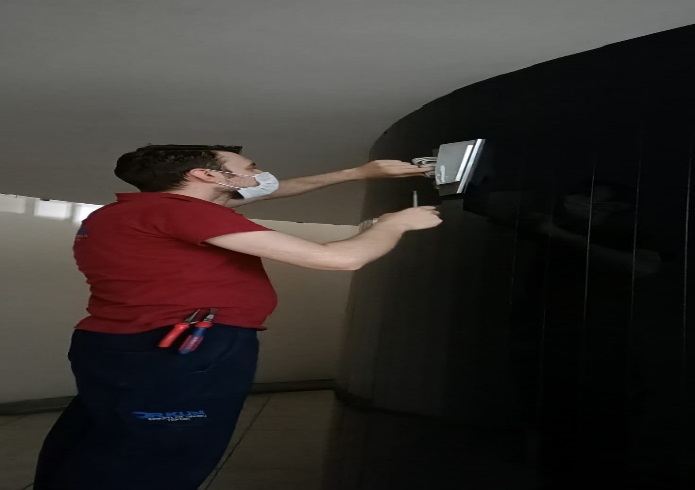 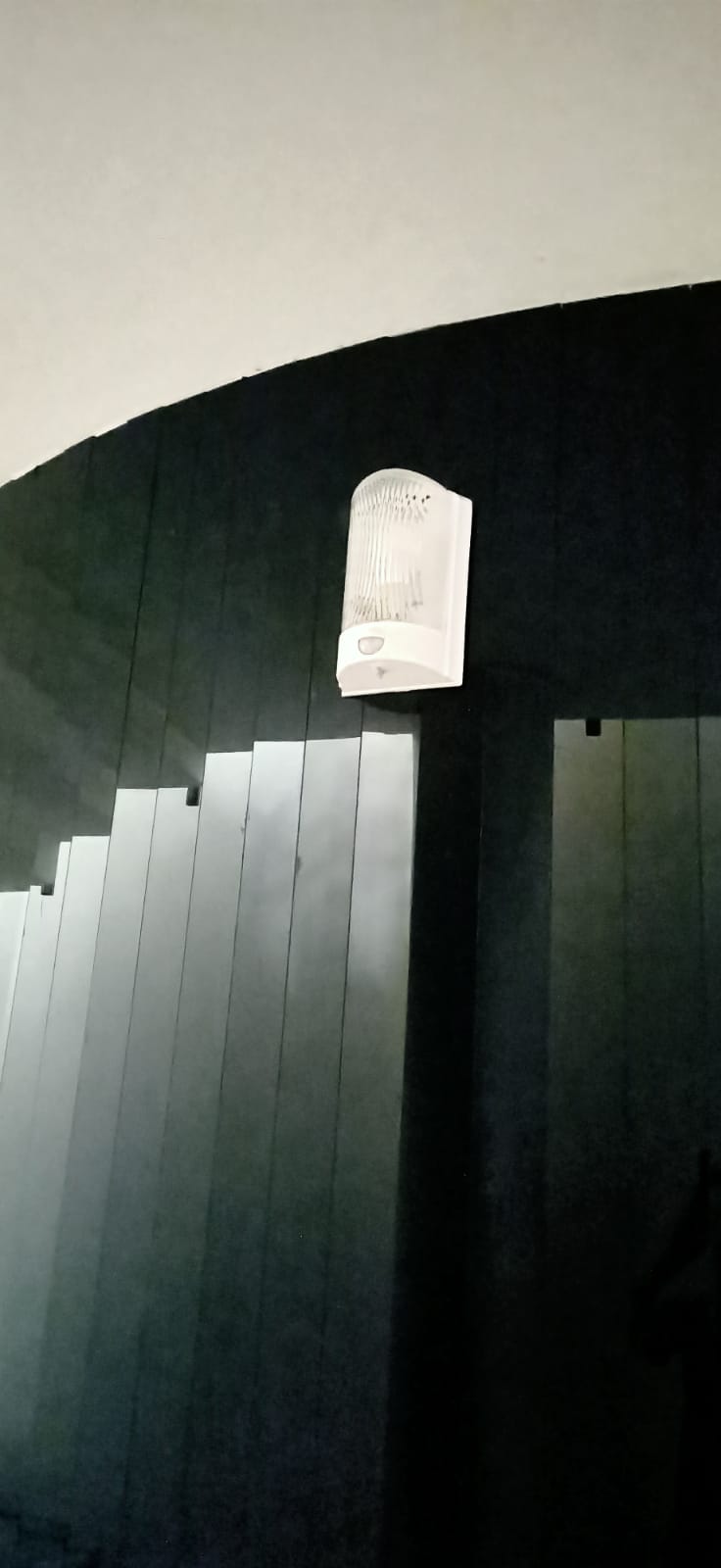 Tesis içerisinde tadilat çalışması yapan firmalar, dükkânlar ve açık faal olan firmaların takibi yapılmaktadır.Giren çıkan araçlar kayıt altına alınmaktadır.Tesis içinde güvenlik zaafı olduğu tespit edilen bölgelerin kontrolü sağlanmaktadır.Gerekli olan tüm yerler gün içerisinde kontrol edilmekte, aksama görülen yerlerin raporlanması sağlanmaktadır.Cadde tarafına bakan tüm kapılar kontrol edilmekte, kepenkli kapılar kapatılmaktadır.Hava kararma aşamasında gerekli aydınlatmaların açılması sağlanmaktadır.Çevre aydınlatmaların açma-kapatılma işlemi yapılmaktadır.Bina içinde çalışan taşeron firmaların çıkışları düzenli olarak kontrol altına alınmaktadır.Gece boyunca sık sık devriye atılarak çevre ve iç bölümlerin güvenliği kontrol altına alınmaktadır.Trafik kazası vb. adli olaylarda emniyet birimleri ile temasa geçilerek gerekli yasal işlemlerin yapılması sağlanmaktadır.Vukuu bulan olaylarla ilgili olarak tutanaklar tutulmakta ve yönetim bilgilendirilmekte ve gereği yapılmaktadır.Saat 09:00-11:00 arasında 3 personel tarafından mıntıka temizliği yapılmaktadır.Saat 09:00-11:00 arasında 2 personel tarafından lavabo ve mescit temizliği yapılmaktadır.Saat 09:00-11:00 arasında 1 personel tarafından asansör ve yürüyen merdiven temizliği yapılmaktadır.Saat 09:00-11:00 arasında 2 personel tarafından 7. ve 8. Ofis katlarının temizliği yapılmaktadır.Saat 11:00’dan sonra lavabolarda bir bayan, bir erkek personel 18:00’e kadar bu görevde çalışırken, 2 personel aynı saatler içerinde dış ve iç mıntıkanın kontrollerini sağlamakta, diğer 3 personel Avm genelindeki toz alma işlemini gerçekleştirmektedir.Haftada bir yangın merdivenlerinin genel temizliği yapılmaktadır.Haftada bir Otoport genelinde kompozitlerin silinme işlemi yapılmaktadır.Haftada bir Otoport genelinde korkulukların silinme işlemi yapılmaktadır.Haftada bir yangın dolaplarının genel temizliği yapılmaktadır.Haftada bir yangın kapılarının genel temizliği yapılmaktadır.Haftada bir havuzun genel temizliği yapılmaktadır.Ayda bir tüm seyir camlarının temizliği yapılmaktadır.Ayda bir göbek merdivenlerinin siyah camları temizliği yapılmaktadır.Ayda bir Avm içerisinde bulunan dubaların temizliği yapılmaktadır.Ayda bir Avm içerisinde bulunan ızgaraların temizliği yapılmaktadır.Ayda bir rampalarda bulunan aynaların temizliği yapılmaktadır.Ayda bir güvenlik güvenlik mobolarının temizliği yapılmaktadır.Tüm havalandırmaların genel temizliği yapılmaktadır.E5 tarafındaki seyir camların temizliği yapılmaktadır.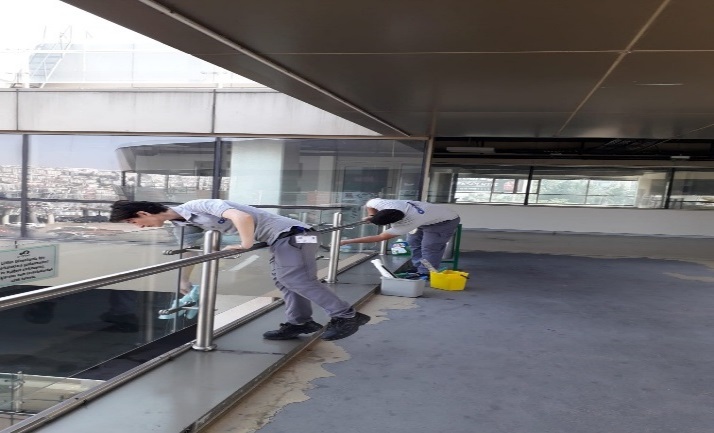 Göbek restoranların seyir camları 7. ve 8 kat cam önlerinin temizliği yapılmaktadır.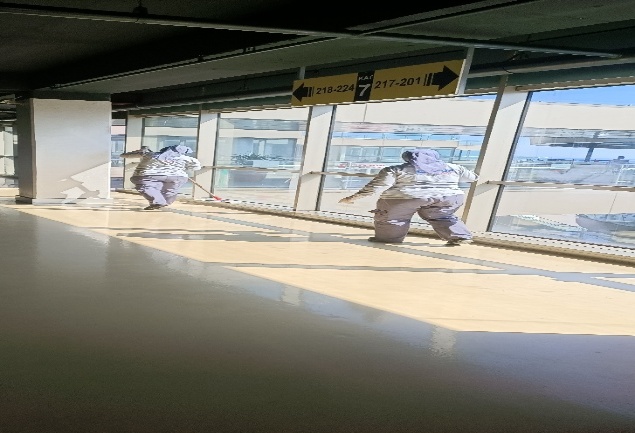 Yangın merdivenlerinin ve demirlerin temizliği yapılmaktadır.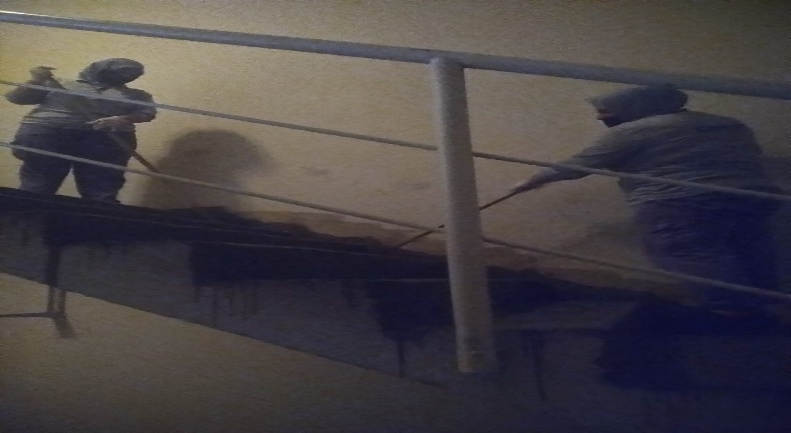 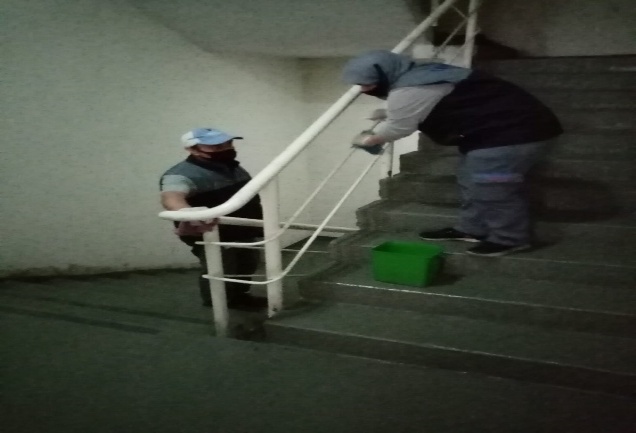 Güvenlik kulübelerinin ve yangın kapılarının temizliği yapılmaktadır.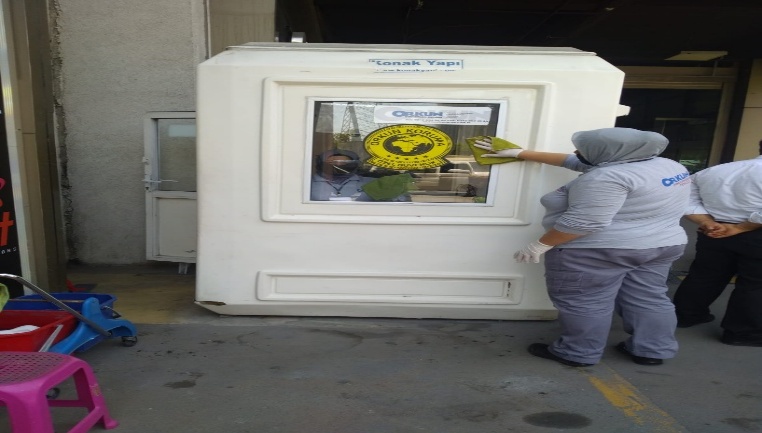 Alandaki demir korkulukların ve kompozitlerin temizliği yapılmaktadır.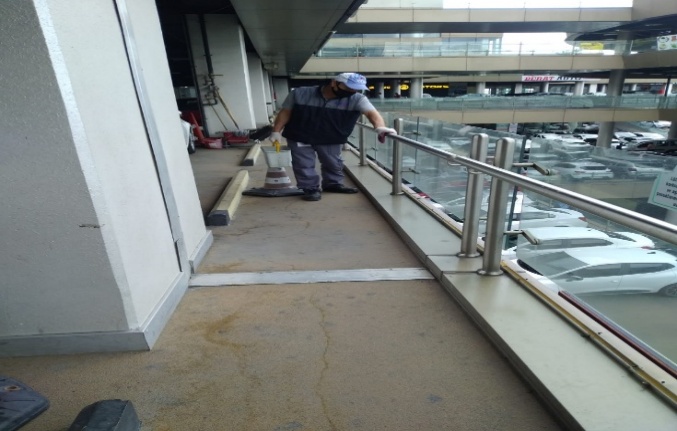 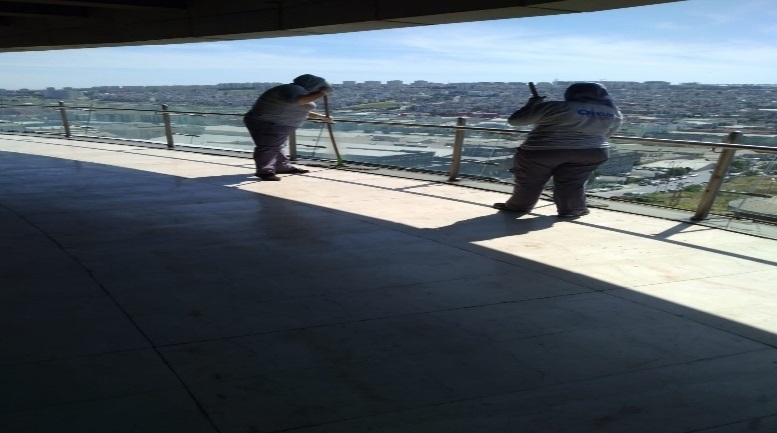 Asansör dış kapılarının ve alandaki demir dubaların temizliği yapılmaktadır.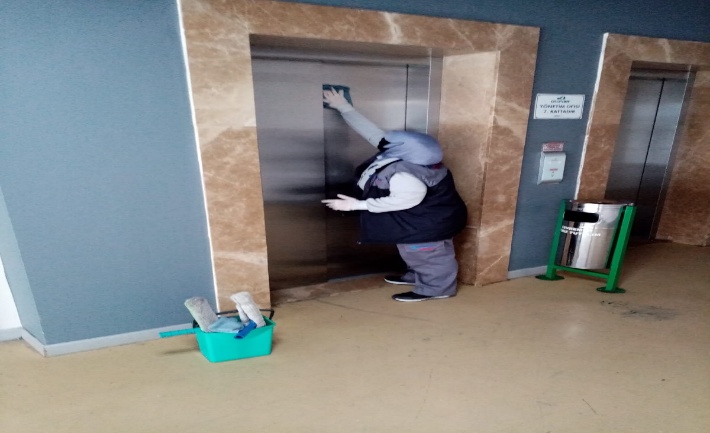 Alandaki yangın dolapların ve küllüklerin temizliği yapılmaktadır.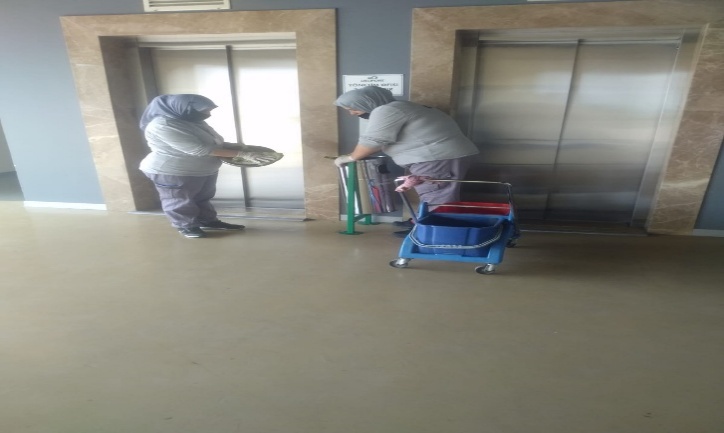 Göbek merdivenlerin ve yön levhaların temizliği yapılmaktadır.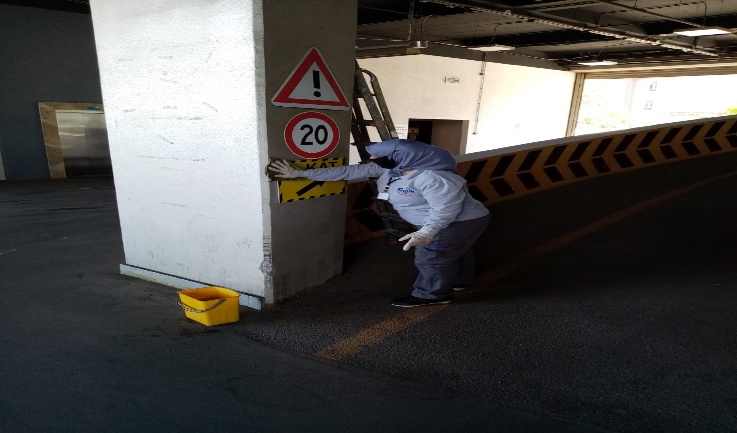 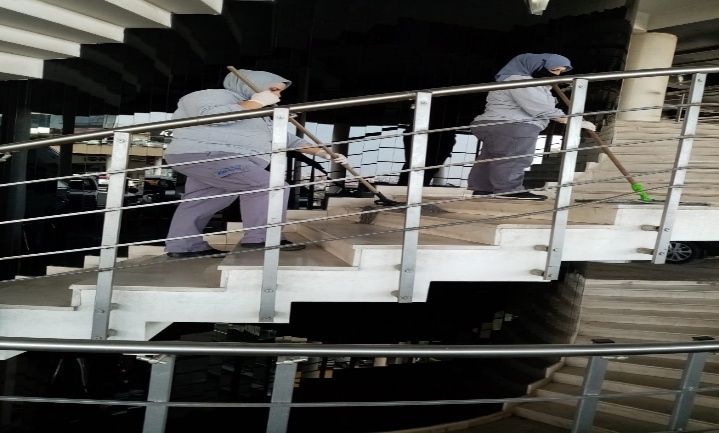 Ofis katların ve restaurant bölümlerin otomatla temizliği yapılmaktadır.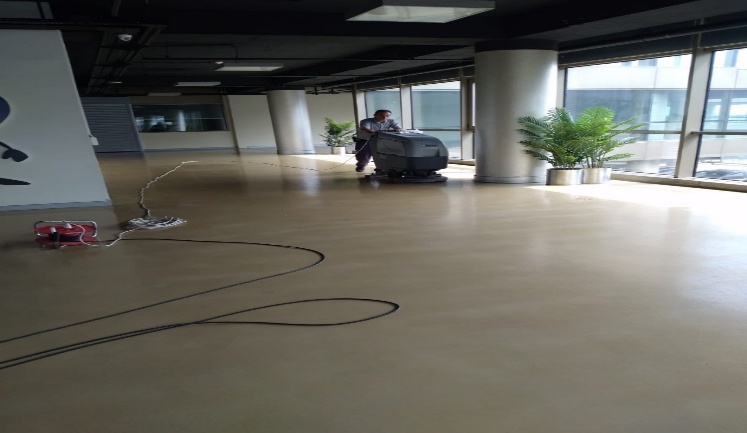 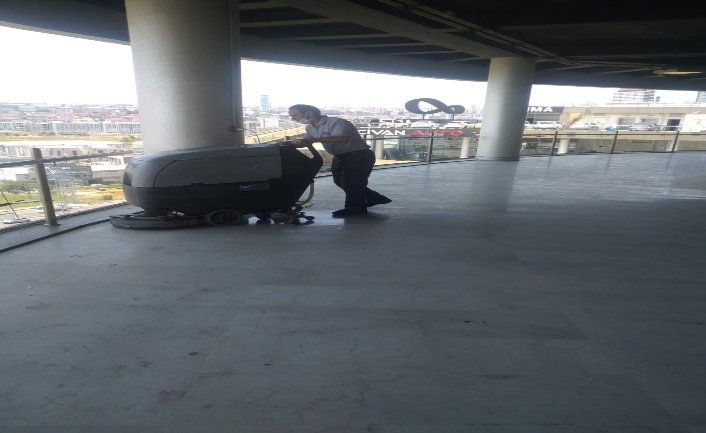 Mescidin halısı ve giriş kepenklerin temizliği yapılmaktadır.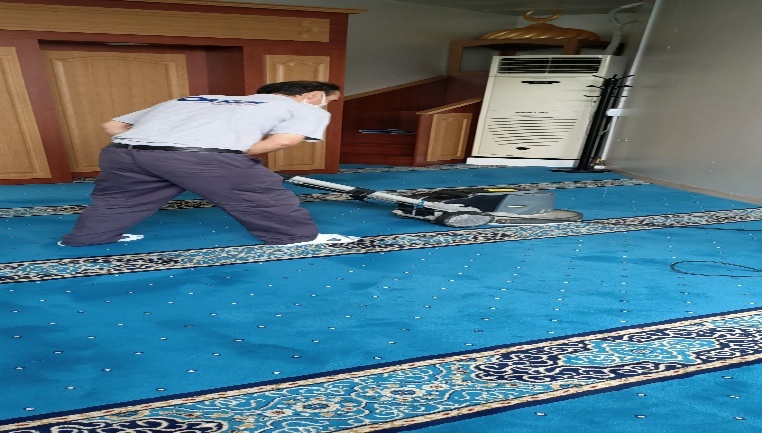 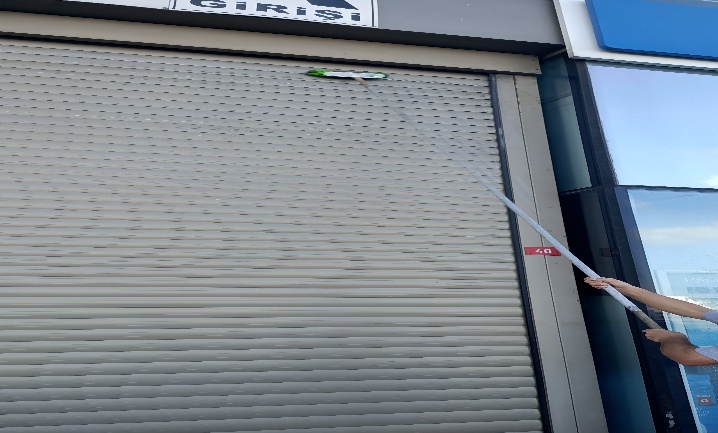 Havalandırmaların ve rampa aynaların temizliği yapılmaktadır.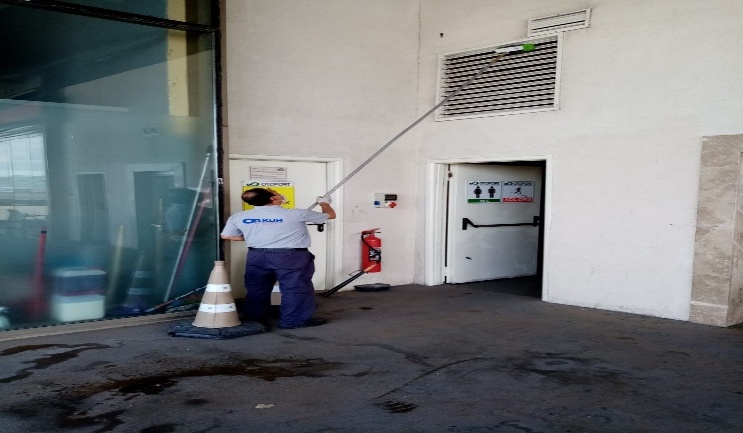 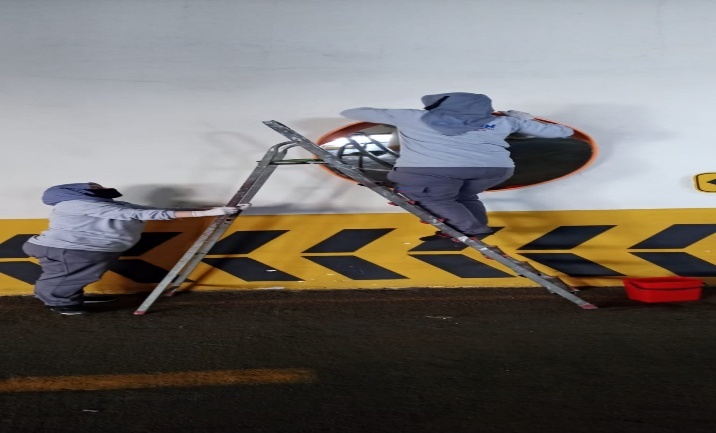 Proje geneli dezenfekte ilaçlaması ve bahçe ilaçlaması yapılmaktadır.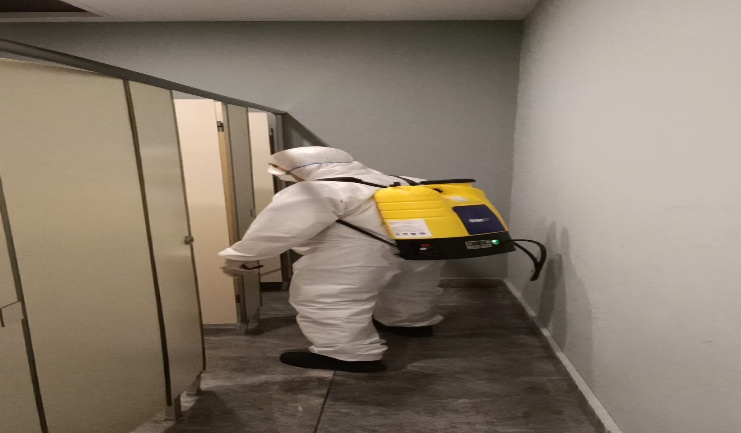 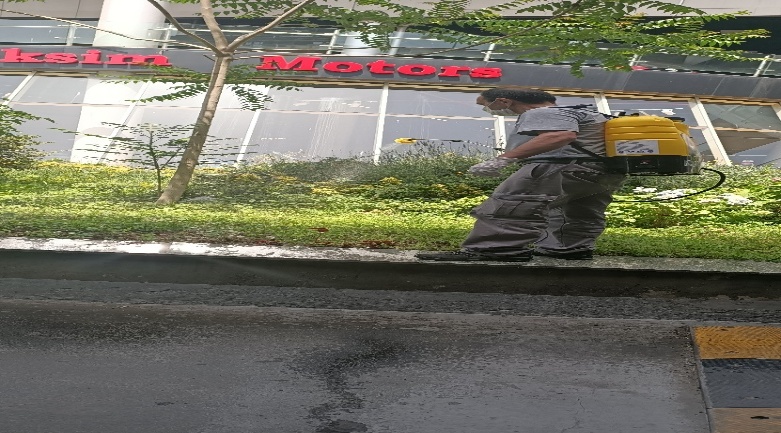 PROJE ADIOTOPORT OTOMOBİL TİCARET MERKEZİKONU ve TARİHYILI HAZİRAN AYI FAALİYET RAPORU1.PROJE TANITIMI, SİTE YÖNETİM ORGANİZASYON ŞEMASIADETDOLUBOŞDOLU %BOŞ %DÜKKAN2582104882%18%Kiracı 148Mülk Sahibi 622.İDARİ FAALİYETLERKONUYAPILDIYAPILMADIGEREKÇE VE ÇÖZÜMAYLIK FAALİYET RAPORUNU WEB SİTESİNE GİRİLMESİXTALEPLERİN DEĞERLENDİRİLİP İLGİLİ BİRİMLERE BİLDİRİLMESİXTALEPLERLE İLGİLİ ÇÖZÜM SÜRECİNİN TAKİBİ VE ÇÖZÜM ULAŞTIRILMASIXDİLEKÇELERİN VE İLGİLİ FORMLARIN ARŞİVLENMESİXÖNERİ VE ŞİKAYETLERİN DEĞERLENDİRİLMESİX3.TEKNİK & İNŞAİ FAALİYETLERBLOK 
ADIKAT 
SAYISIDAİRE 
SAYISIASANSÖR
SAYISISENSÖR
SAYISIYANGIN TÜPÜ 
KG/SAYIYANG.DOLABI
SAYISIŞAFT
DLP.SAY.…… 7 258 6 300 123 80 22SOS.TESİSOTOPARK 3PERSONEL SAYISIPERSONEL SAYISIPERSONEL SAYISIGÖREV YERİGÖREV YERİÇALIŞMA SAATLERİELEKTRİK/MEKANİK/İNŞAİ/TESİSATELEKTRİK/MEKANİK/İNŞAİ/TESİSATBÜTÇELENENBÜTÇELENENÇALIŞAN SAY.ORTAK MAHALLERORTAK MAHALLER 3ORTAK MAHALLERORTAK MAHALLER08:00-17:00 3ORTAK MAHALLERORTAK MAHALLER09:00-18:00BAKIMI YAPILACAK EKİPMAN ADIBAKIMI YAPILACAK EKİPMAN ADIBAKIMI YAPILACAK EKİPMAN ADIBAKIMI YAPILACAK EKİPMAN ADI KURUM/KİŞİBAKIM PERİYODUBAKIM YAPILMA DURUMUBAKIM YAPILMA DURUMU SOĞUTMA KULELERİ VE KİMYASALLARI SOĞUTMA KULELERİ VE KİMYASALLARI SOĞUTMA KULELERİ VE KİMYASALLARI SOĞUTMA KULELERİ VE KİMYASALLARIHYDROSAFEHER AY ASANSÖR VE YÜRÜYEN MERDİVEN ASANSÖR VE YÜRÜYEN MERDİVEN ASANSÖR VE YÜRÜYEN MERDİVEN ASANSÖR VE YÜRÜYEN MERDİVENSCHİNDLERHER AYISITMA SİRKÜLASYON POMPASIISITMA SİRKÜLASYON POMPASIISITMA SİRKÜLASYON POMPASIISITMA SİRKÜLASYON POMPASI İLAÇLAMA İLAÇLAMA İLAÇLAMA İLAÇLAMAKONTROLPESTHER AYJENERATÖR JENERATÖR JENERATÖR JENERATÖR ARKEN2 AYKAZAN BRULÖRKAZAN BRULÖRKAZAN BRULÖRKAZAN BRULÖR6 AYDA BİRHİDRAFOR GRUPLARIHİDRAFOR GRUPLARIHİDRAFOR GRUPLARIHİDRAFOR GRUPLARIÖNSAL SONDAJCILIK3 AYDA BİRYANGIN POMPALARI GENLEŞME TANKIYANGIN POMPALARI GENLEŞME TANKIYANGIN POMPALARI GENLEŞME TANKIYANGIN POMPALARI GENLEŞME TANKI6 AYDA BİREŞANJÖREŞANJÖREŞANJÖREŞANJÖRYILDA BİRYANGIN ALARM SİSTEMİYANGIN ALARM SİSTEMİYANGIN ALARM SİSTEMİYANGIN ALARM SİSTEMİ6 AYDA BİRKAMERA SİSTEMİKAMERA SİSTEMİKAMERA SİSTEMİKAMERA SİSTEMİYILDA BİRMÜZİK SİSTEMİMÜZİK SİSTEMİMÜZİK SİSTEMİMÜZİK SİSTEMİYILDA BİRANONS SİSTEMİANONS SİSTEMİANONS SİSTEMİANONS SİSTEMİYILDA BİRKOMPRESÖRKOMPRESÖRKOMPRESÖRKOMPRESÖR6 AYDA BİRUYDU YAYINUYDU YAYINUYDU YAYINUYDU YAYINYILDA BİRUPS SİSTEMİUPS SİSTEMİUPS SİSTEMİUPS SİSTEMİ6 AYDA BİR4.GÜVENLİK FAALİYETLERİCİHAZ ADICİHAZ DURUMUCİHAZ DURUMUCİHAZ DURUMUKONTROLKONTROLCİHAZIN FAALİYET DURUMUCİHAZIN FAALİYET DURUMUCİHAZIN FAALİYET DURUMUAÇIKLAMACİHAZ ADIVARYOKCİHAZIN
KONTROL TARİHİCİHAZIN
KONTROL TARİHİÇALIŞIYORÇALIŞIYORÇALIŞMIYORGEREKÇEGEREKÇESES KAYIT SİSTEMİ (SANTRAL)XXXBARİYER SİSTEMİXXXOTOMATİK ARAÇ GEÇİŞ SİSTEMİ (OGS)XPLAKA TANIMA SİSTEMİ (PTS)XÇEVRE GÜVENLİK KAMERALARIXXXYÖNETİM OFİSİ KAMERALARIXXXTURNİKELİ YAYA GEÇİŞ SİSTEMİX
SİTE YAYA GİRİŞ KAPILARI/KARTLI GEÇİŞ SİSTEMİXXXDAHİLİ HAT SİSTEMİ (İNTERKOM)XXX5.TEMİZLİK FAALİYETLERİPERSONEL SAYISIPERSONEL SAYISIGÖREV YERİÇALIŞMA SAATLERİCAMCI/MAKİNACI/MEYDANCI/TEMZ.PERS.BÜTÇELENENÇALIŞAN SAY.ORTAK MAHALLER12 ORTAK MAHALLER08:00-17:00 ALANCİNSİŞLEMHer GünHer HaftaAylıkDış Alan Sert ZeminBetonSüpürmeDış Alan Ekili AlanBitkiÇöp Toplamaİç Alan Çöp KovalarıPlastikBoşaltılmasıİç Alan Çöp KovalarıPlastikYıkamaDış Alan AydınlatmalarıLambalarNemli SilmeTeknik HacimlerNemli Silme Zemin Dış Alan Yol KenarlarıIzgaralarSüpürmeYangın MerdivenleriBrüt BetonIslak PaspaslamaÇöp ToplamaWC temizliğiFullAsansörlerKabin TemizliğiNemli Silme, Zemin Temiz.Ortak Alan Cam KorkuluklarCam Nemli Silme6.BAHÇE VE PEYZAJ HİZMETLERİHİZMET SATIN ALARAKHİZMET SATIN ALARAKHİZMET SATIN ALARAKHİZMET SATIN ALARAKPERSONEL ÇALIŞTIRARAKPERSONEL ÇALIŞTIRARAKPERSONEL ÇALIŞTIRARAKPERSONEL ÇALIŞTIRARAKPERSONEL SAYISIPERSONEL SAYISIPERSONEL SAYISI X X X XBÜTÇELENENBÜTÇELENENÇALIŞAN X X X X 1 1 1YEŞİL ALAN M²YEŞİL ALAN M²
AĞAÇ SAYISI
AĞAÇ SAYISI
AĞAÇ SAYISI
AĞAÇ SAYISI
AĞAÇ SAYISIMEVSİMLİK ÇİÇEK SAYISIMEVSİMLİK ÇİÇEK SAYISIMEVSİMLİK ÇİÇEK SAYISIMEVSİMLİK ÇİÇEK SAYISI 400 Metre Kare 400 Metre KareVAR OLAN VAR OLAN VAR OLAN YENİ DİKİLENYENİ DİKİLENVAR OLAN VAR OLAN YENİ DİKİLENYENİ DİKİLEN 400 Metre Kare 400 Metre Kare2-3 ve 5. kat 20 Adet 20 Adet  - - - - - -TOPLAMTOPLAMSULAMA TEMİNİSULAMA TEMİNİSULAMA TEMİNİSULAMA TEMİNİSULAMA TÜRÜSULAMA TÜRÜOTOMATİK SULAMA TÜRÜOTOMATİK SULAMA TÜRÜOTOMATİK SULAMA TÜRÜOTOMATİK SULAMA TÜRÜOTOMATİK SULAMA TÜRÜŞEBEKETANKERSONDAJELLE ELLE OTOMATİKDAMLA 
SULAMAOTOM.-YR. OTOM. FISKIYEOTOM.-YR. OTOM. FISKIYEOTOM.-YR. OTOM. FISKIYEOTOM.-YR. OTOM. FISKIYE XX  X XAYLIK SU TÜKETİMİAYLIK SU TÜKETİMİAYLIK SU TÜKETİMİAYLIK SU TÜKETİMİSULAMA KONTROLÜSULAMA KONTROLÜSULAMA KONTROLÜSULAMA KONTROLÜSULAMA KONTROLÜSULAMA KONTROLÜSULAMA KONTROLÜKULLANILAN
 SU MİKTARIBİRİM FİYATTUTARYAPILIYORYAPILIYORYAPILMIYORGEREKÇESİGEREKÇESİGEREKÇESİGEREKÇESİGEREKÇESİHİZMET KONUSUHİZMET KONUSUHİZMET KONUSUHİZMET KONUSUYAPILDIYAPILMAKTAYAPILMADIYAPILMADIGEREKÇEGEREKÇEGEREKÇEDİKİLİ AĞAÇLARIN BUDANMASIDİKİLİ AĞAÇLARIN BUDANMASIDİKİLİ AĞAÇLARIN BUDANMASIDİKİLİ AĞAÇLARIN BUDANMASIXYEŞİL ALANLARIN YABANİ OTLARDAN TEMİZLENMESİYEŞİL ALANLARIN YABANİ OTLARDAN TEMİZLENMESİYEŞİL ALANLARIN YABANİ OTLARDAN TEMİZLENMESİYEŞİL ALANLARIN YABANİ OTLARDAN TEMİZLENMESİXAĞAÇ DİPLERİNİN ÇAPALANMA İŞLEMİNİN YAPILMASIAĞAÇ DİPLERİNİN ÇAPALANMA İŞLEMİNİN YAPILMASIAĞAÇ DİPLERİNİN ÇAPALANMA İŞLEMİNİN YAPILMASIAĞAÇ DİPLERİNİN ÇAPALANMA İŞLEMİNİN YAPILMASIXÇALI GRUPLARININ ÇAPALANMA İŞLEMİ YAPILMASIÇALI GRUPLARININ ÇAPALANMA İŞLEMİ YAPILMASIÇALI GRUPLARININ ÇAPALANMA İŞLEMİ YAPILMASIÇALI GRUPLARININ ÇAPALANMA İŞLEMİ YAPILMASIXSULAMA İŞLEMİ YAPILMASISULAMA İŞLEMİ YAPILMASISULAMA İŞLEMİ YAPILMASISULAMA İŞLEMİ YAPILMASIXİLAÇLAMA İŞLEMİ YAPILMASIİLAÇLAMA İŞLEMİ YAPILMASIİLAÇLAMA İŞLEMİ YAPILMASIİLAÇLAMA İŞLEMİ YAPILMASIX